О внесении изменений в Положение о предоставлении гражданами, претендующими на замещение должностей муниципальной службы администрации Чиричкасинского сельского поселения Цивильского района Чувашской Республики, и муниципальными служащими  Чиричкасинского сельского поселения Цивильского района Чувашской Республики сведений о доходах, расходах, об имуществе и обязательствах имущественного характера, утвержденное постановлением администрации Чиричкасинского сельского поселения от 13.03.2015 № 27В целях приведения нормативно- правовых актов Чиричкасинского сельского поселения в соответствие действующим законодательством, руководствуясь Федеральным законом  от 06.10.2003 г. №131-ФЗ «Об общих принципах организации местного самоуправления в Российской Федерации», в соответствии с частью 1 статьи 3 Федерального закона от 03.12.2012 №230-ФЗ «О контроле за соответствием расходов лиц, замещающих государственные должности, и иных лиц их доходам» (в редакции Федерального закона от 01.04.2022 № 90-ФЗ, вступившего в законную силу 12.04.2022) администрация Чиричкасинского сельского поселения ПОСТАНОВЛЯЕТ:1. Внести изменения в Положение о предоставлении гражданами, претендующими на замещение должностей муниципальной службы администрации Чиричкасинского сельского поселения Цивильского района Чувашской Республики, и муниципальными служащими  Чиричкасинского сельского поселения Цивильского района Чувашской Республики сведений о доходах, расходах, об имуществе и обязательствах имущественного характера, утвержденное постановлением администрации Чиричкасинского сельского поселения от   13.03.2015 №  27:1.1. П.п. «в» п.5 Положения изложить в следующей редакции:« в) сведения о своих расходах, а также о расходах своих супруги (супруга) и несовершеннолетних детей по каждой сделке по приобретению земельного участка, другого объекта недвижимости, транспортного средства, ценных бумаг, (долей участия, паев в уставных (складочных) капиталах организаций), совершенной им, его супругой (супругом) и (или) несовершеннолетними детьми в течение календарного года, предшествующего году представления сведений (далее - отчетный период), если общая сумма таких сделок превышает общий доход данного лица и его супруги (супруга) за три последних года, предшествующих отчетному периоду, и об источниках получения средств, за счет которых совершены эти сделки».2. Настоящее постановление  вступает в силу после его официального опубликования (обнародования).Г лава администрации Чиричкасинскогосельского поселения                                                                                                     В.В.ИвановаЧĂВАШ        РЕСПУБЛИКИÇĔРПУ    РАЙОНĔ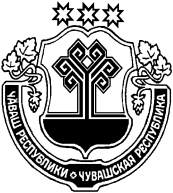 ЧУВАШСКАЯ РЕСПУБЛИКА ЦИВИЛЬСКИЙ      РАЙОНЧИРИЧКАССИ  ЯЛ АДМИНИСТРАЦИЕЙЫШĂНУ2022  раштав  уĕхĕн  22-мĕшĕ   № 54Чиричкасси ялĕАДМИНИСТРАЦИЯЧИРИЧКАСИНСКОГОСЕЛЬСКОГО ПОСЕЛЕНИЯПОСТАНОВЛЕНИЕ«22» декабря  2022№ 54деревня  Чиричкасы